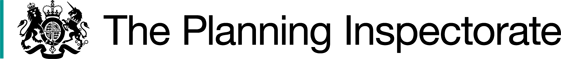 Procedural MattersThe Interim Decision (ID) was issued on the 30 July 2021, and proposed modifications to the above referenced Order and Map that required advertising.  This decision should be read in conjunction with the ID in respect of the Order, which outlined the main issues and my findings on these matters.  Part 4 of the Order did not include a title for the bridleway section, and so I have included that and the changed path width below.  No objections were received in response to the advertisement of the proposed modifications.  Consequently, there is nothing to suggest that the Order should not now be confirmed.  ConclusionsThus, for the reasons set out in the Interim Decision, I conclude that the Order should be confirmed with modifications.    Formal Decision The Order is confirmed, subject to the following modifications: Throughout the Order: Remove all references to Footpath No 26 and Footpath No 2;Insert bridleway instead of footpath.Within Part 2 in the section for East Woodhay No 27 Delete “…2 metre…” and replace with “…4 metre…”;Insert the text as underlined …. “(Point G), proceeding south-south-westward to Point X, then proceeding north-westward to”…..Within Part 4 in the untitled section for East Woodhay No 27 Insert sub-heading East Woodhay Bridleway No 27 above the word “Add”; Delete “…2 metre…” and replace with “…4 metre…”;On the Order Map: Remove all references to Footpath No 26 and Footpath No 2;Add Point X.J J Evans    INSPECTOR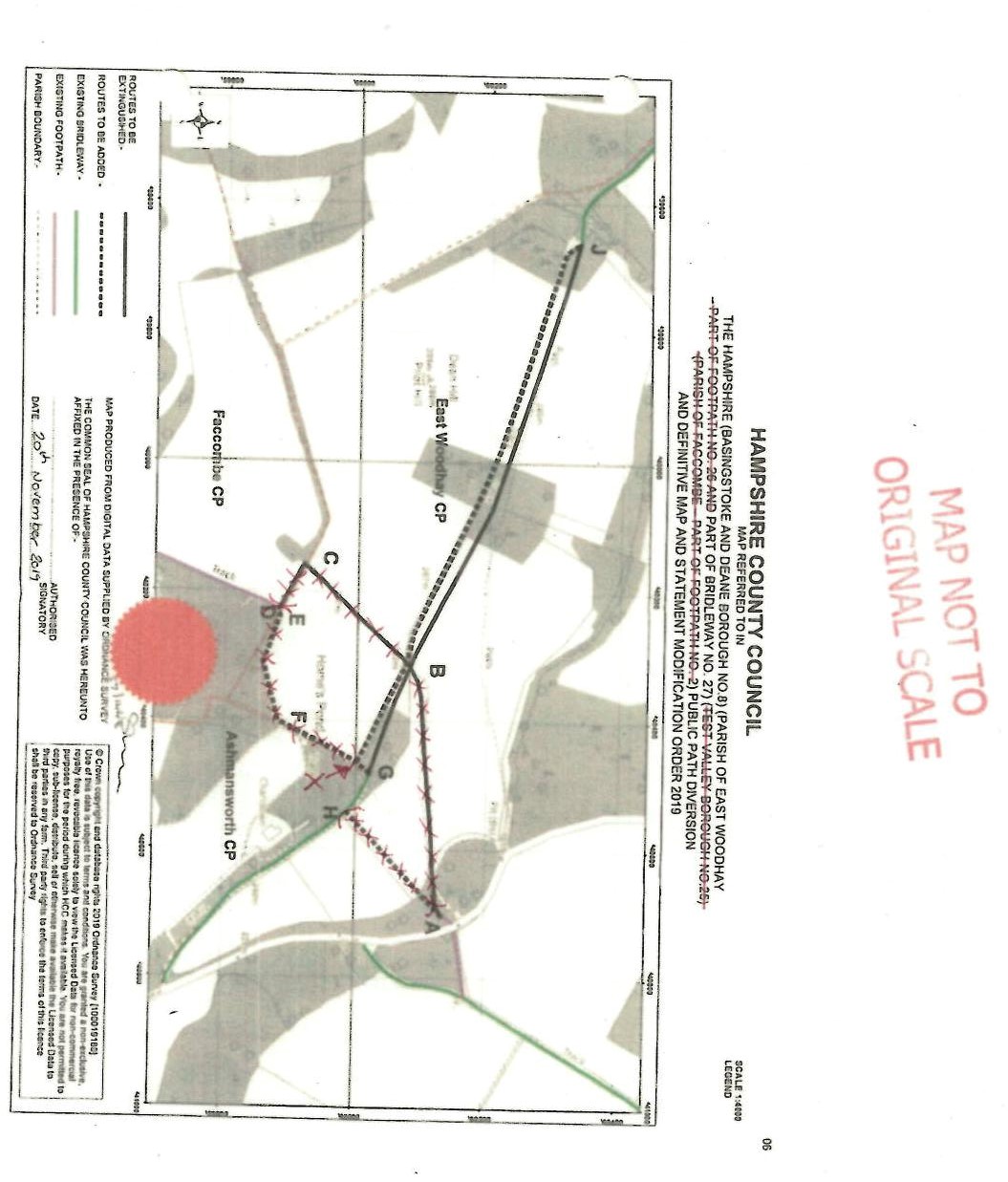 Order DecisionSite visit made on 11 May 2021by J J Evans BA (Hons) MA MRTPIan Inspector appointed by the Secretary of State for Environment, Food and Rural AffairsDecision date: 13 December 2021Order Ref:  ROW/3254464M1This Order is made under Section 119 of the Highways Act 1980 (the 1980 Act) and Section 53A(2) of the Wildlife and Countryside Act 1981 (the 1981 Act) and is known as the Hampshire (Basingstoke and Deane Borough No. 8)(Parish of East Woodhay – part of Footpath No. 26 and part of Bridleway No. 27) (Test Valley Borough No. 25)(Parish of Faccombe – part of Footpath No. 2) Public Path Diversion and Definitive Map and Statement Modification Order 2019.The Order is dated 20 November 2019 and proposes to divert part of two footpaths and a bridleway as shown on the Order Map and described in the Order Schedule and would modify the Definitive Map and Statement for the area accordingly.  The Order was the subject of an Interim Decision dated 30 July 2021, in which the Order was proposed for confirmation subject to modifications which required advertisement.  In accordance with paragraph 2(3) of the Schedule 6 to the Highways Act 1980 I have given notice of my proposal to confirm the Order subject to modifications. Summary of Decision:  The Order is confirmed subject to the modifications set out below in the Formal Decision.  